Capital Day SchoolApplication for Admission2019-2020A $65 non-refundable application fee is required for each child(Circle one): Pre-K   Montessori Preschool     Kindergarten     1st   2nd   3rd  Montessori Lower Elementary    4th   5th   6th   7th   8thStudent InformationFirst Name _________________ Middle ______________ Last __________________Preferred Name/Nickname ____________________________Date of Birth _________________	      	                Male ________ Female ________	Home Mailing Address____________________________________________________Home Phone Number _____________________________Family InformationGuardian #1 Full Name _______________________________ Relationship________E-Mail Address _____________________________________________________	Cell Phone _______________	Work Number _______________Guardian #2 Full Name ________________________________Relationship________E-Mail Address _____________________________________________________	Cell Phone _______________	Work Number _______________Student lives with (name all that apply):	Parents:__________________________   Stepparents:_______________________		Guardians (relationship):__________________________________________	Siblings (names/ages): _____________________________________________Check any that apply:	_____ Mother is Deceased			_____ Parents Separated	_____ Father is Deceased			_____ Parents DivorcedSchool Information(If applying for K-8)Last School of Attendance _________________________________ Grade _______Address _____________________________________________________________Phone Number _________________  	Principal/Head _______________________	  Teacher References (Please provide 2) _____________________________						        _________________________________ 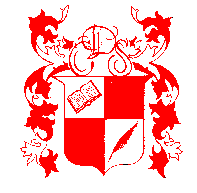 